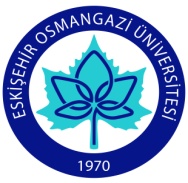 SAĞLIK BİLİMLERİ FAKÜLTESİ HEMŞİRELİK BÖLÜMÜ DERS BİLGİ FORMU
Tarih   						                                                      İmza 	FACULTY OF HEALTH NURSING DEPARTMENT, INFORMATION FORM OF COURSEDate                									Signature 		DÖNEMGüzDERSİN ADIPsikolojiKODU   281113007KOORDİNATÖRYrd. Doç. Dr. Hamit ÖZENDERSİ VERENLERYrd. Doç. Dr. Hamit ÖZENYARIYILHAFTALIK DERS SAATİHAFTALIK DERS SAATİHAFTALIK DERS SAATİHAFTALIK DERS SAATİYARIYILTeorikUygulamaLaboratuarLaboratuarKredisiAKTSAKTSTÜRÜDİLİIII2000222SEÇMELİTÜRKÇEDEĞERLENDİRME SİSTEMİDEĞERLENDİRME SİSTEMİDEĞERLENDİRME SİSTEMİDEĞERLENDİRME SİSTEMİDEĞERLENDİRME SİSTEMİDEĞERLENDİRME SİSTEMİDEĞERLENDİRME SİSTEMİDEĞERLENDİRME SİSTEMİDEĞERLENDİRME SİSTEMİDEĞERLENDİRME SİSTEMİYARIYIL İÇİ ÇALIŞMALARYARIYIL İÇİ ÇALIŞMALARYARIYIL İÇİ ÇALIŞMALARYARIYIL İÇİ ÇALIŞMALARFaaliyet türüFaaliyet türüFaaliyet türüSayıSayı%YARIYIL İÇİ ÇALIŞMALARYARIYIL İÇİ ÇALIŞMALARYARIYIL İÇİ ÇALIŞMALARYARIYIL İÇİ ÇALIŞMALARI. Ara SınavI. Ara SınavI. Ara Sınav1140YARIYIL İÇİ ÇALIŞMALARYARIYIL İÇİ ÇALIŞMALARYARIYIL İÇİ ÇALIŞMALARYARIYIL İÇİ ÇALIŞMALARII. Ara SınavII. Ara SınavII. Ara SınavYARIYIL İÇİ ÇALIŞMALARYARIYIL İÇİ ÇALIŞMALARYARIYIL İÇİ ÇALIŞMALARYARIYIL İÇİ ÇALIŞMALARUygulamaUygulamaUygulamaYARIYIL İÇİ ÇALIŞMALARYARIYIL İÇİ ÇALIŞMALARYARIYIL İÇİ ÇALIŞMALARYARIYIL İÇİ ÇALIŞMALARÖdevÖdevÖdevYARIYIL İÇİ ÇALIŞMALARYARIYIL İÇİ ÇALIŞMALARYARIYIL İÇİ ÇALIŞMALARYARIYIL İÇİ ÇALIŞMALARSunum/SeminerSunum/SeminerSunum/SeminerYARIYIL İÇİ ÇALIŞMALARYARIYIL İÇİ ÇALIŞMALARYARIYIL İÇİ ÇALIŞMALARYARIYIL İÇİ ÇALIŞMALARYarıyıl Sonu SınavıYarıyıl Sonu SınavıYarıyıl Sonu Sınavı1160YARIYIL İÇİ ÇALIŞMALARYARIYIL İÇİ ÇALIŞMALARYARIYIL İÇİ ÇALIŞMALARYARIYIL İÇİ ÇALIŞMALARTOPLAMTOPLAMTOPLAM22100ÖNKOŞULLARÖNKOŞULLARÖNKOŞULLARÖNKOŞULLAR YOK YOK YOK YOK YOK YOKİÇERİĞİİÇERİĞİİÇERİĞİİÇERİĞİPsikoloji bilimi, insan davranışı ve gelişimi konusundaki kavramları incelemektir.Psikoloji bilimi, insan davranışı ve gelişimi konusundaki kavramları incelemektir.Psikoloji bilimi, insan davranışı ve gelişimi konusundaki kavramları incelemektir.Psikoloji bilimi, insan davranışı ve gelişimi konusundaki kavramları incelemektir.Psikoloji bilimi, insan davranışı ve gelişimi konusundaki kavramları incelemektir.Psikoloji bilimi, insan davranışı ve gelişimi konusundaki kavramları incelemektir.AMAÇLARIAMAÇLARIAMAÇLARIAMAÇLARIBu dersin amacı;  Psikoloji ile ilgili kavramları bilip, İnsan davranışları, düşünceleri ve duygularının işleyişini kavrayabilecek ve psikoloji ile ilgili öğrendiği kavramları mesleğinde kullanabilecek yeterliliği kazandırmaktır.Bu dersin amacı;  Psikoloji ile ilgili kavramları bilip, İnsan davranışları, düşünceleri ve duygularının işleyişini kavrayabilecek ve psikoloji ile ilgili öğrendiği kavramları mesleğinde kullanabilecek yeterliliği kazandırmaktır.Bu dersin amacı;  Psikoloji ile ilgili kavramları bilip, İnsan davranışları, düşünceleri ve duygularının işleyişini kavrayabilecek ve psikoloji ile ilgili öğrendiği kavramları mesleğinde kullanabilecek yeterliliği kazandırmaktır.Bu dersin amacı;  Psikoloji ile ilgili kavramları bilip, İnsan davranışları, düşünceleri ve duygularının işleyişini kavrayabilecek ve psikoloji ile ilgili öğrendiği kavramları mesleğinde kullanabilecek yeterliliği kazandırmaktır.Bu dersin amacı;  Psikoloji ile ilgili kavramları bilip, İnsan davranışları, düşünceleri ve duygularının işleyişini kavrayabilecek ve psikoloji ile ilgili öğrendiği kavramları mesleğinde kullanabilecek yeterliliği kazandırmaktır.Bu dersin amacı;  Psikoloji ile ilgili kavramları bilip, İnsan davranışları, düşünceleri ve duygularının işleyişini kavrayabilecek ve psikoloji ile ilgili öğrendiği kavramları mesleğinde kullanabilecek yeterliliği kazandırmaktır.ÖĞRENİM ÇIKTILARIÖĞRENİM ÇIKTILARIÖĞRENİM ÇIKTILARIÖĞRENİM ÇIKTILARIBu dersin sonunda; Öğrenciler 1.Psikolojinin temel kavramlarını tanıyabilecek. 2. Psikolojinin uygulama ve çalışma alanlarını bilecek.3. İnsan davranışları, düşünceleri ve duygularının işleyişini anlayacak.4. Bellek, öğrenme, motivasyon vs. gibi konulardaki bilgileri kullanabilecek.5. Öğrenme kuramlarını anlayabilecek.6. Kişilerarası ilişkileri anlama ve yaşadığı çatışmaları çözmede etkili başa çıkma stratejileri geliştirebilecek. 7. Psikoloji ile ilgili öğrendiği kavramları mesleğinde kullanabilecek.Bu dersin sonunda; Öğrenciler 1.Psikolojinin temel kavramlarını tanıyabilecek. 2. Psikolojinin uygulama ve çalışma alanlarını bilecek.3. İnsan davranışları, düşünceleri ve duygularının işleyişini anlayacak.4. Bellek, öğrenme, motivasyon vs. gibi konulardaki bilgileri kullanabilecek.5. Öğrenme kuramlarını anlayabilecek.6. Kişilerarası ilişkileri anlama ve yaşadığı çatışmaları çözmede etkili başa çıkma stratejileri geliştirebilecek. 7. Psikoloji ile ilgili öğrendiği kavramları mesleğinde kullanabilecek.Bu dersin sonunda; Öğrenciler 1.Psikolojinin temel kavramlarını tanıyabilecek. 2. Psikolojinin uygulama ve çalışma alanlarını bilecek.3. İnsan davranışları, düşünceleri ve duygularının işleyişini anlayacak.4. Bellek, öğrenme, motivasyon vs. gibi konulardaki bilgileri kullanabilecek.5. Öğrenme kuramlarını anlayabilecek.6. Kişilerarası ilişkileri anlama ve yaşadığı çatışmaları çözmede etkili başa çıkma stratejileri geliştirebilecek. 7. Psikoloji ile ilgili öğrendiği kavramları mesleğinde kullanabilecek.Bu dersin sonunda; Öğrenciler 1.Psikolojinin temel kavramlarını tanıyabilecek. 2. Psikolojinin uygulama ve çalışma alanlarını bilecek.3. İnsan davranışları, düşünceleri ve duygularının işleyişini anlayacak.4. Bellek, öğrenme, motivasyon vs. gibi konulardaki bilgileri kullanabilecek.5. Öğrenme kuramlarını anlayabilecek.6. Kişilerarası ilişkileri anlama ve yaşadığı çatışmaları çözmede etkili başa çıkma stratejileri geliştirebilecek. 7. Psikoloji ile ilgili öğrendiği kavramları mesleğinde kullanabilecek.Bu dersin sonunda; Öğrenciler 1.Psikolojinin temel kavramlarını tanıyabilecek. 2. Psikolojinin uygulama ve çalışma alanlarını bilecek.3. İnsan davranışları, düşünceleri ve duygularının işleyişini anlayacak.4. Bellek, öğrenme, motivasyon vs. gibi konulardaki bilgileri kullanabilecek.5. Öğrenme kuramlarını anlayabilecek.6. Kişilerarası ilişkileri anlama ve yaşadığı çatışmaları çözmede etkili başa çıkma stratejileri geliştirebilecek. 7. Psikoloji ile ilgili öğrendiği kavramları mesleğinde kullanabilecek.Bu dersin sonunda; Öğrenciler 1.Psikolojinin temel kavramlarını tanıyabilecek. 2. Psikolojinin uygulama ve çalışma alanlarını bilecek.3. İnsan davranışları, düşünceleri ve duygularının işleyişini anlayacak.4. Bellek, öğrenme, motivasyon vs. gibi konulardaki bilgileri kullanabilecek.5. Öğrenme kuramlarını anlayabilecek.6. Kişilerarası ilişkileri anlama ve yaşadığı çatışmaları çözmede etkili başa çıkma stratejileri geliştirebilecek. 7. Psikoloji ile ilgili öğrendiği kavramları mesleğinde kullanabilecek.KAYNAKLARKAYNAKLARKAYNAKLARKAYNAKLAR1.“Psikolojiye Giriş”, Rita L. Atkinson, Ernest R. Hilgard, Richard C. Atkinson, Sosyal Yayınlar, Çeviren: Aysun Yavuz, Kemal Atalay, Mustafa Atalay, 1996.2.“İnsan ve Davranışı, D. Cüceloğlu, Remzi Kitapevi”3.“Psikolojiye Giriş”, T. M. Cliford, Meteksan Ltd., Ankara, 2001.4.“Genel psikoloji”, Baymur, Feriha, “ İnkılap Kitapevi””Psikolojiyi anlamak, (psikolojiye giriş)”, Charles G. Morris; çeviri editörleri5. H. Belgin Ayvaşık, Melike Sayıl. Ankara : Türk Psikologlar Derneği, 2002.1.“Psikolojiye Giriş”, Rita L. Atkinson, Ernest R. Hilgard, Richard C. Atkinson, Sosyal Yayınlar, Çeviren: Aysun Yavuz, Kemal Atalay, Mustafa Atalay, 1996.2.“İnsan ve Davranışı, D. Cüceloğlu, Remzi Kitapevi”3.“Psikolojiye Giriş”, T. M. Cliford, Meteksan Ltd., Ankara, 2001.4.“Genel psikoloji”, Baymur, Feriha, “ İnkılap Kitapevi””Psikolojiyi anlamak, (psikolojiye giriş)”, Charles G. Morris; çeviri editörleri5. H. Belgin Ayvaşık, Melike Sayıl. Ankara : Türk Psikologlar Derneği, 2002.1.“Psikolojiye Giriş”, Rita L. Atkinson, Ernest R. Hilgard, Richard C. Atkinson, Sosyal Yayınlar, Çeviren: Aysun Yavuz, Kemal Atalay, Mustafa Atalay, 1996.2.“İnsan ve Davranışı, D. Cüceloğlu, Remzi Kitapevi”3.“Psikolojiye Giriş”, T. M. Cliford, Meteksan Ltd., Ankara, 2001.4.“Genel psikoloji”, Baymur, Feriha, “ İnkılap Kitapevi””Psikolojiyi anlamak, (psikolojiye giriş)”, Charles G. Morris; çeviri editörleri5. H. Belgin Ayvaşık, Melike Sayıl. Ankara : Türk Psikologlar Derneği, 2002.1.“Psikolojiye Giriş”, Rita L. Atkinson, Ernest R. Hilgard, Richard C. Atkinson, Sosyal Yayınlar, Çeviren: Aysun Yavuz, Kemal Atalay, Mustafa Atalay, 1996.2.“İnsan ve Davranışı, D. Cüceloğlu, Remzi Kitapevi”3.“Psikolojiye Giriş”, T. M. Cliford, Meteksan Ltd., Ankara, 2001.4.“Genel psikoloji”, Baymur, Feriha, “ İnkılap Kitapevi””Psikolojiyi anlamak, (psikolojiye giriş)”, Charles G. Morris; çeviri editörleri5. H. Belgin Ayvaşık, Melike Sayıl. Ankara : Türk Psikologlar Derneği, 2002.1.“Psikolojiye Giriş”, Rita L. Atkinson, Ernest R. Hilgard, Richard C. Atkinson, Sosyal Yayınlar, Çeviren: Aysun Yavuz, Kemal Atalay, Mustafa Atalay, 1996.2.“İnsan ve Davranışı, D. Cüceloğlu, Remzi Kitapevi”3.“Psikolojiye Giriş”, T. M. Cliford, Meteksan Ltd., Ankara, 2001.4.“Genel psikoloji”, Baymur, Feriha, “ İnkılap Kitapevi””Psikolojiyi anlamak, (psikolojiye giriş)”, Charles G. Morris; çeviri editörleri5. H. Belgin Ayvaşık, Melike Sayıl. Ankara : Türk Psikologlar Derneği, 2002.1.“Psikolojiye Giriş”, Rita L. Atkinson, Ernest R. Hilgard, Richard C. Atkinson, Sosyal Yayınlar, Çeviren: Aysun Yavuz, Kemal Atalay, Mustafa Atalay, 1996.2.“İnsan ve Davranışı, D. Cüceloğlu, Remzi Kitapevi”3.“Psikolojiye Giriş”, T. M. Cliford, Meteksan Ltd., Ankara, 2001.4.“Genel psikoloji”, Baymur, Feriha, “ İnkılap Kitapevi””Psikolojiyi anlamak, (psikolojiye giriş)”, Charles G. Morris; çeviri editörleri5. H. Belgin Ayvaşık, Melike Sayıl. Ankara : Türk Psikologlar Derneği, 2002.ÖĞRETİM YÖNTEMLERİÖĞRETİM YÖNTEMLERİÖĞRETİM YÖNTEMLERİÖĞRETİM YÖNTEMLERİTeorik, yüz yüzeTeorik, yüz yüzeTeorik, yüz yüzeTeorik, yüz yüzeTeorik, yüz yüzeTeorik, yüz yüzeDERSİN HAFTALIK PLANIDERSİN HAFTALIK PLANIHAFTAİŞLENEN KONULAR1Giriş; tanışma, ders içeriği, kaynaklar ve değerlendirme hakkında bilgi Psikoloji biliminin tanıtımı 2Psikoloji kuramları ve alanları 3Davranışın biyolojik temelleri 4Gelişim kuramları5Gelişim kuramları (devam) 6Kişilik ve kişilik kuramları  7-8ARA SINAV9Engellenme ve çatışma Savunma mekanizmaları10Öğrenme kuramları 11Güdü, dürtü, güdülenme ve kuramları12Kaygı ve kaygıyla başa çıkma13Normal dışı davranışlar psikolojisi14Stres ve stresle başa çıkma 15-16FİNAL SINAVINOPROGRAM ÇIKTILARINA KATKISI3211Hemşirelik Eğitiminde Temel Kavramları Tanıma BecerisiX2Temel Kavramları Merkeze Alarak Etik Problemlere Yaklaşma BecerisiX3Hemşirelik ve Sağlık Bilimlerine İlişkin Bilgi sahibi olma ve Edindiği Bilgileri uygulama BecerisiX4Disiplinler-arası Takım Çalışması Yapabilme BecerisiX5Hemşirelik Eğitiminde, Tıbbi Problemleri Tanıma, Formülize Etme ve Çözme BecerisiX6Etkin Yazılı ve Sözlü İletişim/Sunum BecerisiX7Mesleki ve Etik Sorumluluğu Anlama ve Uygulama BecerisiX8Yaşam Boyu Öğrenimin Önemini Kavrama ve Uygulama BecerisiX1:Hiç Katkısı Yok. 2:Kısmen Katkısı Var. 3:Tam Katkısı Var.1:Hiç Katkısı Yok. 2:Kısmen Katkısı Var. 3:Tam Katkısı Var.1:Hiç Katkısı Yok. 2:Kısmen Katkısı Var. 3:Tam Katkısı Var.1:Hiç Katkısı Yok. 2:Kısmen Katkısı Var. 3:Tam Katkısı Var.1:Hiç Katkısı Yok. 2:Kısmen Katkısı Var. 3:Tam Katkısı Var.TERMFallCOURSE TITLEPsychologyCODE 281113007COORDINATORAsst. Dr. Hamit ÖZENINSTRUCTORSAsst. Dr. Hamit ÖZENSEMESTERHOURS PER WEEKHOURS PER WEEKHOURS PER WEEKHOURS PER WEEKSEMESTERTheoryPracticeLaboratoryLaboratoryCreditECTSTYPETYPELANGUAGEIII200022ELECTİVEELECTİVETURKİSHASSESMENT SYSTEMASSESMENT SYSTEMASSESMENT SYSTEMASSESMENT SYSTEMASSESMENT SYSTEMASSESMENT SYSTEMASSESMENT SYSTEMASSESMENT SYSTEMASSESMENT SYSTEMASSESMENT SYSTEMIN-TERM STUDIESIN-TERM STUDIESIN-TERM STUDIESIN-TERM STUDIESFaaliyet türüFaaliyet türüFaaliyet türüFaaliyet türüQuantityPercentageIN-TERM STUDIESIN-TERM STUDIESIN-TERM STUDIESIN-TERM STUDIESFirst Mid TermFirst Mid TermFirst Mid TermFirst Mid Term140IN-TERM STUDIESIN-TERM STUDIESIN-TERM STUDIESIN-TERM STUDIESSecond Mid TermSecond Mid TermSecond Mid TermSecond Mid TermIN-TERM STUDIESIN-TERM STUDIESIN-TERM STUDIESIN-TERM STUDIESPracticePracticePracticePracticeIN-TERM STUDIESIN-TERM STUDIESIN-TERM STUDIESIN-TERM STUDIESHomeworkHomeworkHomeworkHomeworkIN-TERM STUDIESIN-TERM STUDIESIN-TERM STUDIESIN-TERM STUDIESPresentation/Preparing SeminerPresentation/Preparing SeminerPresentation/Preparing SeminerPresentation/Preparing SeminerIN-TERM STUDIESIN-TERM STUDIESIN-TERM STUDIESIN-TERM STUDIESFinal ExaminationFinal ExaminationFinal ExaminationFinal Examination160IN-TERM STUDIESIN-TERM STUDIESIN-TERM STUDIESIN-TERM STUDIESTOPLAMTOPLAMTOPLAMTOPLAM2100PREREQUISITESPREREQUISITESPREREQUISITESPREREQUISITESThere is no prerequisite or co-requisite for this course.There is no prerequisite or co-requisite for this course.There is no prerequisite or co-requisite for this course.There is no prerequisite or co-requisite for this course.There is no prerequisite or co-requisite for this course.There is no prerequisite or co-requisite for this course.CONTENTSCONTENTSCONTENTSCONTENTSTo study on concepts on psychology, human psychology, developmentTo study on concepts on psychology, human psychology, developmentTo study on concepts on psychology, human psychology, developmentTo study on concepts on psychology, human psychology, developmentTo study on concepts on psychology, human psychology, developmentTo study on concepts on psychology, human psychology, developmentGOALSGOALSGOALSGOALSThe purpose of this course is to gain to students knowing the basic concepts of psychology and understanding the human behaviour, emotion and cognition and apply the knowldge about the psychology The purpose of this course is to gain to students knowing the basic concepts of psychology and understanding the human behaviour, emotion and cognition and apply the knowldge about the psychology The purpose of this course is to gain to students knowing the basic concepts of psychology and understanding the human behaviour, emotion and cognition and apply the knowldge about the psychology The purpose of this course is to gain to students knowing the basic concepts of psychology and understanding the human behaviour, emotion and cognition and apply the knowldge about the psychology The purpose of this course is to gain to students knowing the basic concepts of psychology and understanding the human behaviour, emotion and cognition and apply the knowldge about the psychology The purpose of this course is to gain to students knowing the basic concepts of psychology and understanding the human behaviour, emotion and cognition and apply the knowldge about the psychology  LEARNİNG OUTCOMES LEARNİNG OUTCOMES LEARNİNG OUTCOMES LEARNİNG OUTCOMESAt the end of this course; Students 1. Know the basic concepts of psychology2. Know the  therotical and application subjects related with psychology3. Apply person-in communication strategies and concepts learned in the conflict.4. Understand the relationship between interpersonal and may develop effective strategies in resolving conflicts.5. Use the knowledge about learning, motivation and brain 6.Know the learning theories7.Learn about the concepts used in the psychological profession At the end of this course; Students 1. Know the basic concepts of psychology2. Know the  therotical and application subjects related with psychology3. Apply person-in communication strategies and concepts learned in the conflict.4. Understand the relationship between interpersonal and may develop effective strategies in resolving conflicts.5. Use the knowledge about learning, motivation and brain 6.Know the learning theories7.Learn about the concepts used in the psychological profession At the end of this course; Students 1. Know the basic concepts of psychology2. Know the  therotical and application subjects related with psychology3. Apply person-in communication strategies and concepts learned in the conflict.4. Understand the relationship between interpersonal and may develop effective strategies in resolving conflicts.5. Use the knowledge about learning, motivation and brain 6.Know the learning theories7.Learn about the concepts used in the psychological profession At the end of this course; Students 1. Know the basic concepts of psychology2. Know the  therotical and application subjects related with psychology3. Apply person-in communication strategies and concepts learned in the conflict.4. Understand the relationship between interpersonal and may develop effective strategies in resolving conflicts.5. Use the knowledge about learning, motivation and brain 6.Know the learning theories7.Learn about the concepts used in the psychological profession At the end of this course; Students 1. Know the basic concepts of psychology2. Know the  therotical and application subjects related with psychology3. Apply person-in communication strategies and concepts learned in the conflict.4. Understand the relationship between interpersonal and may develop effective strategies in resolving conflicts.5. Use the knowledge about learning, motivation and brain 6.Know the learning theories7.Learn about the concepts used in the psychological profession At the end of this course; Students 1. Know the basic concepts of psychology2. Know the  therotical and application subjects related with psychology3. Apply person-in communication strategies and concepts learned in the conflict.4. Understand the relationship between interpersonal and may develop effective strategies in resolving conflicts.5. Use the knowledge about learning, motivation and brain 6.Know the learning theories7.Learn about the concepts used in the psychological profession SOURCESSOURCESSOURCESSOURCES1.“Psikolojiye Giriş”, Rita L. Atkinson, Ernest R. Hilgard, Richard C. Atkinson, Sosyal Yayınlar, Çeviren: Aysun Yavuz, Kemal Atalay, Mustafa Atalay, 1996.2.“İnsan ve Davranışı, D. Cüceloğlu, Remzi Kitapevi”3.“Psikolojiye Giriş”, T. M. Cliford, Meteksan Ltd., Ankara, 2001.4.“Genel psikoloji”, Baymur, Feriha, “ İnkılap Kitapevi””Psikolojiyi anlamak, (psikolojiye giriş)”, Charles G. Morris; çeviri editörleri5. H. Belgin Ayvaşık, Melike Sayıl. Ankara : Türk Psikologlar Derneği, 2002.1.“Psikolojiye Giriş”, Rita L. Atkinson, Ernest R. Hilgard, Richard C. Atkinson, Sosyal Yayınlar, Çeviren: Aysun Yavuz, Kemal Atalay, Mustafa Atalay, 1996.2.“İnsan ve Davranışı, D. Cüceloğlu, Remzi Kitapevi”3.“Psikolojiye Giriş”, T. M. Cliford, Meteksan Ltd., Ankara, 2001.4.“Genel psikoloji”, Baymur, Feriha, “ İnkılap Kitapevi””Psikolojiyi anlamak, (psikolojiye giriş)”, Charles G. Morris; çeviri editörleri5. H. Belgin Ayvaşık, Melike Sayıl. Ankara : Türk Psikologlar Derneği, 2002.1.“Psikolojiye Giriş”, Rita L. Atkinson, Ernest R. Hilgard, Richard C. Atkinson, Sosyal Yayınlar, Çeviren: Aysun Yavuz, Kemal Atalay, Mustafa Atalay, 1996.2.“İnsan ve Davranışı, D. Cüceloğlu, Remzi Kitapevi”3.“Psikolojiye Giriş”, T. M. Cliford, Meteksan Ltd., Ankara, 2001.4.“Genel psikoloji”, Baymur, Feriha, “ İnkılap Kitapevi””Psikolojiyi anlamak, (psikolojiye giriş)”, Charles G. Morris; çeviri editörleri5. H. Belgin Ayvaşık, Melike Sayıl. Ankara : Türk Psikologlar Derneği, 2002.1.“Psikolojiye Giriş”, Rita L. Atkinson, Ernest R. Hilgard, Richard C. Atkinson, Sosyal Yayınlar, Çeviren: Aysun Yavuz, Kemal Atalay, Mustafa Atalay, 1996.2.“İnsan ve Davranışı, D. Cüceloğlu, Remzi Kitapevi”3.“Psikolojiye Giriş”, T. M. Cliford, Meteksan Ltd., Ankara, 2001.4.“Genel psikoloji”, Baymur, Feriha, “ İnkılap Kitapevi””Psikolojiyi anlamak, (psikolojiye giriş)”, Charles G. Morris; çeviri editörleri5. H. Belgin Ayvaşık, Melike Sayıl. Ankara : Türk Psikologlar Derneği, 2002.1.“Psikolojiye Giriş”, Rita L. Atkinson, Ernest R. Hilgard, Richard C. Atkinson, Sosyal Yayınlar, Çeviren: Aysun Yavuz, Kemal Atalay, Mustafa Atalay, 1996.2.“İnsan ve Davranışı, D. Cüceloğlu, Remzi Kitapevi”3.“Psikolojiye Giriş”, T. M. Cliford, Meteksan Ltd., Ankara, 2001.4.“Genel psikoloji”, Baymur, Feriha, “ İnkılap Kitapevi””Psikolojiyi anlamak, (psikolojiye giriş)”, Charles G. Morris; çeviri editörleri5. H. Belgin Ayvaşık, Melike Sayıl. Ankara : Türk Psikologlar Derneği, 2002.1.“Psikolojiye Giriş”, Rita L. Atkinson, Ernest R. Hilgard, Richard C. Atkinson, Sosyal Yayınlar, Çeviren: Aysun Yavuz, Kemal Atalay, Mustafa Atalay, 1996.2.“İnsan ve Davranışı, D. Cüceloğlu, Remzi Kitapevi”3.“Psikolojiye Giriş”, T. M. Cliford, Meteksan Ltd., Ankara, 2001.4.“Genel psikoloji”, Baymur, Feriha, “ İnkılap Kitapevi””Psikolojiyi anlamak, (psikolojiye giriş)”, Charles G. Morris; çeviri editörleri5. H. Belgin Ayvaşık, Melike Sayıl. Ankara : Türk Psikologlar Derneği, 2002.TEACHING METHODSTEACHING METHODSTEACHING METHODSTEACHING METHODSTeoric, face to faceTeoric, face to faceTeoric, face to faceTeoric, face to faceTeoric, face to faceTeoric, face to faceCOURSE SYLLABUSCOURSE SYLLABUSWEEKTOPICS 1The input to meet, the course content, resources and information on the psychiatric evaluation of the promotion of science2Psychology theories and fields3The biological basis of behavior4Theories of development  5Theories of development (continue) 6Personality and personality7-8MidTerm Exam  9theories  Blockage and conflict  Defense mechanisms10Learning Theories11Motive, impulse, and theories12Dealing with concerns and anxieties13Abnormal behavior psychology14Stress and cope with stress15-16Final ExamNUMBERPROGRAM OUTCOMES3211Get a recognition of basis principles in Nursing institutions education X2Get an ability to solve ethical problems with basic principlesX3Nursing institutions education Gather as well as apply knowledge of health sciencesX4Function on multi-disciplinary teamsX5Identify, formulate, and solve medical and Nursing institutions education problemsX6Use effective written and oral communication/presentation skillsX7Get an understanding of professional and ethical responsibilityX8Get a recognition of the need for, and an ability to engage in lifelong learningX1:No contribution Yok. 2:Partially contribution. 3: Yes contribution1:No contribution Yok. 2:Partially contribution. 3: Yes contribution1:No contribution Yok. 2:Partially contribution. 3: Yes contribution1:No contribution Yok. 2:Partially contribution. 3: Yes contribution1:No contribution Yok. 2:Partially contribution. 3: Yes contribution